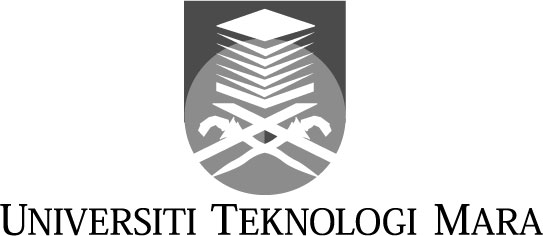 SENARAI SEMAK PERMOHONAN MENGHADIRI PERSIDANGAN, SEMINAR DAN LAWATAN RASMI KE LUAR NEGARANota:Senarai semak, Borang Lampiran A, dan A1 dan borang Insurans boleh dimuat turun melalui Portal Canseleri di https://canseleri.uitm.edu.myUntuk memudahkan segala urusan sila rujuk Garis Panduan dan Peraturan untuk Perjalanan Ke Luar Negara (Pekeliling Canseleri boleh muat turun di Repositori Akta )Sila Tandakan ( √ ) dipetak yang berkenaanBorang Lampiran	-	Borang Lampiran A Borang Lampiran A1Borang Insurans                 Lampiran A  Surat Kelulusan JKiPBSM (ILD) /Geran Penyelidikan (IRMI/ARI)	(membentang kertas kerja, menghadiri seminar, persidangan, 	Bengkel dan kursus)Surat Kelulusan Panel Pembangunan Sumber Manusia (PPSM)	Fakulti/Cawangan/Jabatan bagi perjalanan ke negara-negara	ASEANSalinan surat kelulusan peruntukan dari  sumber  luar UiTM
	(Tajaan dari badan kerajaan, agensi, persatuan,industri dan lain-lain)Catatan (untuk kegunaan Pejabat Canseleri)________________________________________________________________________________________________________________________________________________________________________________________________________________________________________________________________________________________________________________________________________Nota: Nota kaki dilampiran A1 hendaklah diisi oleh pemohon. Kegagalan membuat nota kaki akan melambatkan proses kelulusan di peringkLAMPIRAN APERMOHONAN MENGHADIRI PERSIDANGAN, SEMINAR DAN LAWATAN RASMI KE LUAR NEGERA(a)	Nama Persidangan/Seminar/Lawatan Rasmi/Kursus:   Tujuan:  (c)	Tempat yang dilawati :   (d)	Tarikh Perjalanan ke luar negara mulai pergi dan balik: (e)	(i)	Bilangan Peserta dan Nama Ketua, jika bilangannya lebih daripada seorang.		  (Sila isi nama pemohon dengan lengkap beserta jawatan) Keterangan Peserta : Nama                                					Pangkat 		(Sila isi nama dengan lengkap beserta jawatan)		(Gred Jawatan)		Nama /No Pekerja Sebutkan sama ada pegawai-pegawai Kedutaan Malaysia di negeri tempat  Persidangan / Seminar / lawatan Rasmi itu diadakan akan menyertai persidangan itu. Sekiranya menyertai, nyatakan mengapa kehadiran pegawai- pegawai daripada negeri itu diperlukan :	(f)	     Kekerapan Persidangan/Seminar/Lawatan Rasmi :	     (dalam tempoh setahun) 		(g)	Sumber Peruntukan dan Jumlah Peruntukan :   				     (h)	Faedahnya kepada negara :  (i)	Kelulusan Kementerian Dalam Negeri dan Kementerian Luar Negeri (Jika       Persidangan / Seminar / Lawatan Rasmi itu diadakan di negara Israel)(j)	Saya mengesahkan bahawa maklumat-maklumat di atas adalah benar.	Tarikh :    								Tandatangan Nama Pegawai :                                         Jawatan             :                                                                                						No Kad Pengenalan :  ____________________(k)	Kelulusan Bendahari Universiti/ Kewangan : Tarikh : 	Tandatangan dan cop pengesahan  Bahagian Bendahari/ Kewangan (l)	Kelulusan Ketua Jabatan : Tarikh : 	Tandatangan dan cop pengesahanKetua Jabatan  (n)	Kelulusan Naib Canselor : Tarikh : 	Tandatangan dan cop pengesahan Naib Canselor(m)	Kelulusan Ketua Setiausaha   : 		Tarikh : 							Tandatangan Ketua Setiausaha LAMPIRAN A1 Berapa kali pegawai tersebut di perenggan e (ii) telah menghadiri Persidangan/Seminar/Lawatan Rasmi di Luar Negeri:(i)	Tahun ini (           )                            	         kali1.	Tujuan :    
	Tempat :   		Tarikh Perjalanan ke luar negara :   Sumber dan Jumlah Peruntukan : 	(Wajib di isi)2.	Tujuan :      	Tempat :          	Tarikh Perjalanan ke luar negara :    Sumber dan Jumlah Peruntukan : 	(Wajib di isi)(ii)	Tahun lepas (           )                            	           kali1.	Tujuan :    
	Tempat :   		Tarikh Perjalanan ke luar negara :   Sumber dan Jumlah Peruntukan : 	(Wajib di isi)2.	Tujuan :      	Tempat :          	Tarikh Perjalanan ke luar negara :    Sumber dan Jumlah Peruntukan : 	(Wajib di isi)3.	Tujuan   : 	Tempat :          	Tarikh Perjalanan ke luar negara :  Sumber dan Jumlah Peruntukan : 	(Wajib di isi)